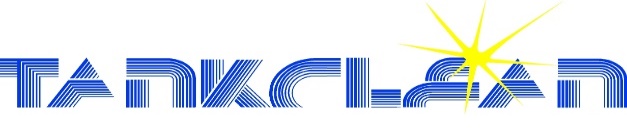 ACCOUNT APPLICATION FORMPlease forward all applications via e mail/fax to:  Fax 01482 702224, email: Les.Blanchard@hpfreightways.comPLEASE COMPLETE IN FULL AND IN BLOCK CAPITALSIMPORTANT: NEW ACCOUNTS WILL ONLY BE OPENED SUBJECT TO A SATISFACTORY CREDIT CHECKPAYMENT IS DUE 30 DAYS FROM MONTH END OF INVOICE DATE:I confirm that the information provided is correct at the time of application and that I agree to the payment terms.Authorised Signature:				Position:			DateTRADING NAME:BUSINESS ADDRESS:POSTCODE:TEL NO:FAX NO:MONTHLY CREDIT REQUIRED:FULL NAME OF COMPANYACCOUNTS EMAIL ADDRESS:COMPANY REGISTRATION NO:REGISTERED OFFICE ADDRESS:VAT REGISTRATION NUMBER:BANK NAME:ADDRESS:POST CODE:BANK ACCOUNT NUMBER:SORT CODE:SWIFT NO:IBAN NO:TRADE REFERENCES – PLEASE SUPPLY TWO TRADE REFERENCESTRADE REFERENCES – PLEASE SUPPLY TWO TRADE REFERENCESTRADE REFERENCES – PLEASE SUPPLY TWO TRADE REFERENCESTRADE REFERENCES – PLEASE SUPPLY TWO TRADE REFERENCESTRADE REF 1:TRADE REF 2:NAME:NAME:ADDRESS:ADDRESS:EMAIL ADDRESSEMAIL ADDRESSPOST CODEPOST CODE:TEL NO;TEL NO:CONTACT NAME:CONTACT NAME: